 AAKAR PUBLIC SCHOOL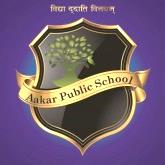 Monthly Planner (December) Session 2023-24Class – 5Monthly Activity*Dec.2,2023 ExtemporeDec.16,2023 Dumb Show ( Senior wing)Dec. 23, 2023 Pasting CropsSUBJECTTopicOralWrittenWrittenActivityENGLISHNew destination –Chapter 10- Homework stew.Chapter 11 – The school playGrammar  – Forms of verbs.Tenses of verbs.Composition1. Letter Writing1.   Explanation of chapter.Question answers and words’ meaning.Question answers and words’ meaning.Find a picture or a word in magazine, greeting card, photograph that makes you feel like writing a poem.HINDIनितारा – पाठ 11 - लोटा भर पानी lपाठ 13 - काम अच्छे-अच्छे lपाठ 15 - वरदान अभिशाप बन रहा है lव्याकरण – पाठ 10 – क्रिया lपाठ 11 – काल lपाठ 12 - अव्यय/ अविकारी शब्द lपाठ 13 -  वाक्य lकठिन शब्द lकिताब पड़ना lपरिभाषाएं lप्रश्न उत्तर lशब्दार्थ lपुस्तक अभ्यास lपत्र लेखन lप्रश्न उत्तर lशब्दार्थ lपुस्तक अभ्यास lपत्र लेखन l‘शुद्ध वायु के लिए वृक्षारोपण की आवश्यकता’ पर एक अनुच्छेद लिखिए lअर्थ के आधार पर वाक्यों के भेद बताना lMATHSChapter 5 – decimal.Chapter 6 – Measurement.Definition of decimal no. More about decimals, addition of decimal, subtraction of decimal.Definition of measurement of length, capacity, mass and weight.All exercises of the textbook.All exercises of the textbook.Pocket chart line up.Jump like a student. Take a measure.EVSChapter 10 – The food we eat.Chapter 11 – Who produces food we eat.Reading.Learn meaning.Question /answer and related to exercise.Book work.MCQ.Fill ups.True/False and question/answer. Book work.MCQ.Fill ups.True/False and question/answer. 1 – Draw and paste picture of different food items that have these nutrients.2 – Draw tools used in farming and cooking. COMPUTERChapter 6 - More on PowerPoint 2016.Oral - Book reading, learn the unique features and components of small basic language and PowerPoint presentation views.All book                exercise, done question and answer in notebook and some extra questions.1 – Create a presentation on my school In PowerPoint, and also add some pictures of different place in your school.1 – Create a presentation on my school In PowerPoint, and also add some pictures of different place in your school.Art work1.  Illustrate your name by craft work.1.  Illustrate your name by craft work.1.  Illustrate your name by craft work.1.  Illustrate your name by craft work.1.  Illustrate your name by craft work.VocabularyGlobe.Clinic.Compete.Injury.Lead.Prime.Region.Language.MultiplyState.Globe.Clinic.Compete.Injury.Lead.Prime.Region.Language.MultiplyState.Globe.Clinic.Compete.Injury.Lead.Prime.Region.Language.MultiplyState.Globe.Clinic.Compete.Injury.Lead.Prime.Region.Language.MultiplyState.Globe.Clinic.Compete.Injury.Lead.Prime.Region.Language.MultiplyState.ConversationDid you see anyone this week that you haven't seen for a while?Did anyone come to visit your house this week?How many brothers and sisters do you have?What is your least favourite thing to study?What do you like to do for fun?Did you see anyone this week that you haven't seen for a while?Did anyone come to visit your house this week?How many brothers and sisters do you have?What is your least favourite thing to study?What do you like to do for fun?Did you see anyone this week that you haven't seen for a while?Did anyone come to visit your house this week?How many brothers and sisters do you have?What is your least favourite thing to study?What do you like to do for fun?Did you see anyone this week that you haven't seen for a while?Did anyone come to visit your house this week?How many brothers and sisters do you have?What is your least favourite thing to study?What do you like to do for fun?Did you see anyone this week that you haven't seen for a while?Did anyone come to visit your house this week?How many brothers and sisters do you have?What is your least favourite thing to study?What do you like to do for fun?General awarenessWhich is the highest mountain peak in the world?Approximately how many minutes does it take sunlight to reach the Earth?Which is the largest continent?Which is the deepest ocean in the world?Which is the largest plateau on earth?Which is the highest mountain peak in the world?Approximately how many minutes does it take sunlight to reach the Earth?Which is the largest continent?Which is the deepest ocean in the world?Which is the largest plateau on earth?Which is the highest mountain peak in the world?Approximately how many minutes does it take sunlight to reach the Earth?Which is the largest continent?Which is the deepest ocean in the world?Which is the largest plateau on earth?Which is the highest mountain peak in the world?Approximately how many minutes does it take sunlight to reach the Earth?Which is the largest continent?Which is the deepest ocean in the world?Which is the largest plateau on earth?Which is the highest mountain peak in the world?Approximately how many minutes does it take sunlight to reach the Earth?Which is the largest continent?Which is the deepest ocean in the world?Which is the largest plateau on earth?